3e Filles3e Filles3e Filles3e FillesPlaceNomsPrénomsN° Dossard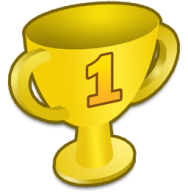 1ELIEThaïs145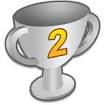 2SANTINIMarie40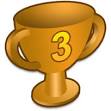 3BOLLERETGaëlle1154LEFORTCélia1205VAN LOOYAlexie1246AMADONClara297BOMBRE-CORVELLECÉnolah1168LE SAOUTLou1199DA COSTAAlice8810TEMTAMKaïssa1311PAJOTSilène15112LE GUENNECAlice14613MARQUETJeanne14714THORELYasmine12315BROURitsia-Yaël3016LAVAINEAurore3617TROADECGersande4118BERROUViolette8719RAYNAUDSophie15220RENAULTLilas7121GILLESIseline3322VERBECQDiane7223LALMASSINaila6624JACQUARTEmeline6425VAILLANTAudrey15326LASMANMarina3527ARMANDSara11428ALNETOlivia8629VIGNERONJehanne9530PENNElsa3831MARTINAline14832BROUQUIERLilou233DESCAMPSNina8934RIBIERREMarguerite9335LOPESIsild6836LIMEUIL- - GUIBERTLéonie6737TIBOLiliblou9438DELANDEEva3139NOVELLIClaudia1040CAILLIAUElena341MOUZOUNBAZIKenza15042MICHOLETLoane943SANSONEEmma1144CERQUEIRAPauline445CHEVALLIERGwenaëlle14346MERLETEva14947FIDANMelda3248GRELIERLaëtitia6249BIAGGINIMahé5950HOUEDEEmma9251BERTHAULTManon5852MOESSNERLéane6953GAULTIERRomane11854ALARCONCassandre5755MARGELINAlice12156MARGELINCaroline3757GALLONEMarine9158MATIAS FERREIRAAlyzée859BRONDINLucile11760DA SILVA GUERRALuna561RICHARDJade3962DOS SANTOS ASSISRenata14463GEVREYSarah6